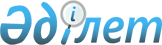 Ордабасы ауданы аумағында сайлау учаскелерін құру туралы
					
			Күшін жойған
			
			
		
					Оңтүстік Қазақстан облысы Ордабасы ауданы әкімінің 2011 жылғы 14 қарашадағы N 30 шешімі. Оңтүстік Қазақстан облысы Ордабасы ауданының Әділет басқармасында 2011 жылғы 21 қарашада N 14-8-114 тіркелді. Күші жойылды - Оңтүстік Қазақстан облысы Ордабасы ауданы әкімінің 2015 жылғы 23 ақпандағы № 5 шешімімен      Ескерту. Күші жойылды - Оңтүстік Қазақстан облысы Ордабасы  ауданы әкімінің 23.02.2015 № 5 шешімімен (алғашқы ресми жарияланған күнінен бастап қолданысқа енгiзiледі).

      «Қазақстан Республикасындағы сайлау туралы» Қазақстан Республикасы 1995 жылғы 28 қыркүйектегі Конституциялық заңының 23-бабына сәйкес Ордабасы ауданының әкімі ШЕШТІ:



      1. Ордабасы ауданы аумағында сайлау учаскелері осы шешімнің қосымшасына сәйкес құрылсын.



      2. Осы шешім алғаш рет ресми жарияланғаннан кейін он күнтізбелік күн өткен соң қолданысқа енгізіледі.

 

       Аудан әкімінің міндетін атқарушы           Қ.Төлебаев      КЕЛІСІЛДІ:

      Ордабасы аудандық аумақтық

      сайлау комиссиясы төрағасы

      _________________________Сатқанбай Күмісбек Маметуллаұлы 

      Ордабасы ауданы әкімінің

      2011 жылғы 14 қарашадағы

      № 30 шешіміне қосымша       Ордабасы ауданының аумағында құрылған сайлау учаскелері      Төрткөл ауыл округі:

      № 504 сайлау учаскесі

      Орталығы: Арыстанды ауылы, «Бөген» жалпы орта мектебі

      Шекарасы: Арыстанды және Нұра ауылдары.

      Шұбарсу ауыл округі:

      № 1027 сайлау учаскесі

      Орталығы: Шұбарсу ауылы, «Шұбарсу» жалпы орта мектебі

      Шекарасы: «Мелиоратор», «Дружба», «Ремонтник-1», «Геолог», «Геолог-2», «Энергетик-1», «Энергетик-2 ТЭЦ-3», «Энергетик-3», «Энергетик-Пилот», «Болашақ», «Үшқұдық», «Подснежник», «Цементник-2», «Строитель», «Строитель-2», «Ақжол», «Ромашка», «Береке», «Индустрия», «Шымкентпромстрой», «Жанат», «Прометей-Восход», «Арал-2», «Весна», «Весна-2», «Асыл-Бақ», «Асыл-Бақ-2», «Фазенда», «Арал-ЭКО», «Бекас», «Машиностроитель», «Машиностроитель ІІ кв.», «Машиностроитель ІІІ кв.», «Машиностроитель ІV кв.», «Машиностроитель V кв.», «Жаңа-1», «Жаңа-2», «Жаңа-3», «Нефтяник», «Шымкентстрой», «Автомобилист-1», «Автомобилист-2» алқаптары.

      № 1028 сайлау учаскесі

      Орталығы: Шұбарсу ауылы, «Ынтымақ» негізгі орта мектебі

      Шекарасы: «Нефтехимик-2», «Ремонтник-2», «Надежда», «Транспортник», «Арман-1», «Арман-2», «Арман-3», «Аккорд», «Қорғасын-1», «Қорғасын-2», «Қорғасын-3», «Вишенка», «Төлеби», «Грузовик» алқаптары.

      № 1029 «Атамекен» сайлау учаскесі

      Орталығы: Шұбарсу ауылы, «Атамекен» жалпы орта мектебі

      Шекарасы: «Атамекен», «Связист ОПТУС», «Связист ТУСМ», «Шымкентпромстрой-2», «Найман», «Найман-2», «Виктория», «Қуаныш-1», «Қуаныш-2», «Қуаныш-3», «Дачник», «Асар» алқаптары.
					© 2012. Қазақстан Республикасы Әділет министрлігінің «Қазақстан Республикасының Заңнама және құқықтық ақпарат институты» ШЖҚ РМК
				